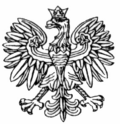 WOJEWODA MAZOWIECKIWarszawa, 30 stycznia 2019 r.                      WNP-I.4131.20.2019.DKRada Gminy Nadarzyn								ul. Mszczonowska 24								05-830 Nadarzyn	Rozstrzygnięcie  nadzorczeNa podstawie art. 91 ust. 1 ustawy z dnia 8 marca 1990 r. o samorządzie gminnym (Dz. U. z 2018 r. poz. 994, z późn. zm.)stwierdzam nieważnośćuchwały Nr IV.32.2018 Rady Gminy Nadarzyn z dnia 28 grudnia 2018 r. „w sprawie ustalenia szczegółowych zasad ponoszenia odpłatności za pobyt w ośrodkach wsparcia i mieszkaniach chronionych”, w zakresie ustaleń § 6.UzasadnienieRada Gminy Nadarzyn podjęła uchwałę Nr IV.32.2018 „w sprawie ustalenia szczegółowych zasad ponoszenia odpłatności za pobyt w ośrodkach wsparcia i mieszkaniach chronionych”.W uchwale wskazano, że podstawę prawną do jej podjęcia stanowią przepisy art. 18 ust. 2 pkt 15 ustawy o samorządzie gminnym oraz art. 97 ust. 5 ustawy z dnia 12 marca 2004 r. o pomocy społecznej (Dz. U. z 2018 r. poz. 1508).W § 6 kwestionowanej uchwały rada gminy postanowiła, że: „Miesięczny koszt utrzymania osoby, zasady regulowania odpłatności ustalane są na podstawie umowy zawartej między Kierownikiem Ośrodka, a Kierownikiem ośrodka wsparcia lub mieszkania chronionego na terenie którego przebywa dana osoba”.  W pierwszej kolejności należy zwrócić uwagę na zapis zawarty w art. 97 ust. 1 ustawy o pomocy społecznej. Zgodnie z tym przepisem opłatę za pobyt w ośrodkach wsparcia i mieszkaniach chronionych ustala podmiot kierujący w uzgodnieniu z osobą kierowaną, uwzględniając przyznany zakres usług.W ust. 6 tego przepisu zawarto delegację dla Rady powiatu lub rady gminy do ustalenia w drodze uchwały, w zakresie zadań własnych, szczegółowych zasad ponoszenia odpłatności za pobyt 
w ośrodkach wsparcia i mieszkaniach chronionych.Wspomniany przepis nie przewiduje dla kierowników jednostek organizacyjnych pomocy społecznej delegacji do zawierania umów dotyczących ustalenia średniego kosztu utrzymania osoby za pobyt w ośrodku wsparcia lub mieszkaniu chronionym.„Jeżeli przepis art. 97 ustawy o pomocy społecznej dotyczy odpłatności za świadczenia z pomocy społecznej, to brak jest podstaw do twierdzenia, że zawarta w tym przepisie norma kompetencyjna odnosi się do innych kwestii niż odpłatność” (Wyrok Wojewódzkiego Sądu Administracyjnego 
we Wrocławiu z dnia 21 lutego 006 r. IV SA/Wr 556/04).„Zasadniczo pobyt w placówkach pomocy społecznej jest odpłatny. Opłaty za pobyt w tych placówkach, w szczególności w ośrodkach wsparcia ustalane sq przez podmiot kierujący. Podmiotem kierującym do placówki może być ośrodek pomocy społecznej lub powiatowe centrum pomocy rodzinie w zależności od tego, do której jednostki samorządowej należy prowadzenie danej jednostki organizacyjnej. Ustalenie opłaty następuje w formie decyzji administracyjnej. Wpływ na treść rozstrzygnięcia ma zakres przyznanej pomocy i stanowisko strony, z nią bowiem organ powinien uzgodnić wysokość opłaty” (wyrok Wojewódzkiego Sądu Administracyjnego w Lublinie z dnia 
13 września 2010 r. sygn. akt Il SA/Lu 381/10)W dalszej kolejności należy zwrócić uwagę na zapis zawarty w art. 59 ust. 9 ustawy o pomocy społecznej. Zgodnie z tym przepisem, decyzja o skierowaniu osoby do korzystania ze wsparcia 
w mieszkaniu chronionym wydawana jest po dokonaniu uzgodnień pomiędzy pracownikiem socjalnym podmiotu kierującego, pracownikiem socjalnym jednostki organizacyjnej pomocy społecznej prowadzącej mieszkanie chronione lub organizacji pożytku publicznego prowadzącej mieszkanie chronione a osobą ubiegającą się o skierowanie do korzystania ze wsparcia w mieszkaniu chronionym lub jej przedstawicielem ustawowym. Uzgodnienia, o których mowa powyżej dotyczą m.in. odpłatności osoby korzystającej ze wsparcia.Jak wynika z powyższego, rada gminy dokonała nieuprawnionej modyfikacji przepisu ustawowego oraz równocześnie przekroczyła delegację ustawową. Brak podstaw do przyznania w uchwale kierownikowi ośrodka pomocy społecznej kompetencji do zawarcia umowy pomiędzy nim 
a kierownikiem ośrodka wsparcia w zakresie ustalania kosztów miesięcznego utrzymania osoby, skoro odpłatność za pobyt jest ustalana w drodze decyzji administracyjnej po dokonaniu uzgodnień ze stroną postępowania.„Ustanowiona w art. 7 Konstytucji RP zasada legalności oznacza, że każde działanie organu władzy publicznej musi mieć oparcie w obowiązujących przepisach prawa. Zarówno organy gminy, jak i organy powiatu muszą ściśle uwzględniać wytyczne zawarte w upoważnieniu ustawowym. Odstąpienie od tej zasady narusza związek formalny materialny pomiędzy aktem wykonawczym a ustawą, co z reguły stanowi istotne naruszenie prawa”. (Wyrok Wojewódzkiego Sądu Administracyjnego we Wrocławiu 
z dnia 20 sierpnia 2009 r. IV SA/Wr 248/09).Mając na uwadze powyższe, stwierdzenie nieważności przedmiotowej uchwały Rady Gminy Nadarzyn, we wskazanej w petitum części, jest w pełni uzasadnione.Na niniejsze rozstrzygnięcie nadzorcze Gminie przysługuje skarga do Wojewódzkiego Sądu Administracyjnego w Warszawie w terminie 30 dni od daty jego doręczenia, wnoszona 
za pośrednictwem organu, który skarżone orzeczenie wydał.Informuję, że rozstrzygnięcie nadzorcze wstrzymuje wykonanie uchwały z mocy prawa, w części objętej orzeczeniem, z dniem jego doręczenia.Wojewoda Mazowiecki:
Zdzisław Sipiera